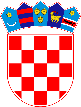 REPUBLIKA HRVATSKASISAČKO-MOSLAVAČKA ŽUPANIJAOPĆINA LIPOVLJANIKLASA:  970-01/24-01/3 URBROJ: 2176-13-24-3Lipovljani, 13.03.2024.Na temelju Odluke o financiranju Ministarstva rada, mirovinskog sustava, obitelji i socijalne politike KLASA: 984-01/23-01/29, URBROJ: 524-07-02-01-01/2-24-19 od 08. veljače 2024. i Ugovora o dodjeli bespovratnih sredstava za projekte koji se financiraju iz Europskog socijalnog fonda plus u financijskom razdoblju 2021.-2027., kodni broj: SF.3.4.11.01.0487 Zaželi i ostvari 4 (te čl. 47. Statuta Općine Lipovljani (Službeni vjesnik, broj 14/21) općinski načelnik objavljujeJAVNI NATJEČAJza prijam u radni odnos na određeno vrijeme na projektu Zaželi i ostvari 4 u okviru poziva „Zaželi – prevencija institucionalizacije“ – radnik/ca za potporu i podršku starijim osobama i osobama s invaliditetomPozivaju se zainteresirane nezaposlene osobe s područja Općine Lipovljani da dostave prijave za zasnivanje radnog odnosa na određeno vrijeme u Općini Lipovljani, za potrebe provedbe aktivnosti u sklopu Projekta Zaželi i ostvari 4– radnik/ca za potporu i podršku starijim osobama i osobama s invaliditetom.
Cilj ovog projekta je pružanje usluge potpore i podrške u svakodnevnom životu osobama starijima od 65 godina i odraslim osobama s invaliditetom, povećanje socijalne uključenosti i prevencija institucionalizacije ranjivih skupina na području Općine Lipovljani. Projektom će se usluga pružati kroz 33 mjeseca za najmanje 90 osoba pripadnika ciljane skupine kojima će se kroz projektne aktivnosti omogućiti unaprjeđenje kvalitete života. Svaki zaposleni radnik/ca pružat će potporu i podršku za najmanje šest krajnjih korisnika.
Ukupna vrijednost projekta iznosi 742.500,00 eura, bespovratna sredstva osigurana su iz Europskog socijalnog fonda plus (85 %) i iz Državnog proračuna Republike Hrvatske (15%).
______________________________________
1. Poslodavac: Općina Lipovljani
2. Vrsta zaposlenja: radni odnos na određeno vrijeme - 33 mjeseca uz probni rok od 3 mjeseca
3. Radno vrijeme: puno radno vrijeme
4. Broj traženih radnica: 15
5. Mjesto rada: područje Općine Lipovljani (terenski rad)
6. Podaci o plaći: plaća u iznosu minimalne plaće sukladno važećoj Uredbi Vlade RH o visini minimalne plaće za tekuću godinu sa svim pravima propisanim Zakonom o radu
7. Opis poslova:
- organiziranje prehrane
- obavljanje kućanskih poslova
- održavanje osobne higijene
- zadovoljavanje drugih svakodnevnih potreba
8. Kandidati moraju ispunjavati sljedeće uvjete:
- hrvatsko državljanstvo
- punoljetnost
9. Prednost u zapošljavanju imaju osobe koje su kao nezaposlene prijavljene u evidenciju Hrvatskog zavoda za zapošljavanje.
10. Na Natječaj se mogu prijaviti osobe oba spola.
11. Prijavi na Javni natječaj kandidati su dužni priložiti:
-zamolbu
-životopis
-presliku dokaza o završenoj školi
-potvrdu izdanu od HZZ-a kojom osoba dokazuje da je prijavljena u evidenciji nezaposlenih osoba (ako je primjenjivo)
-presliku osobne iskaznice
NAPOMENA: obrasci Prijave na natječaj te Izjave o pristanku na prikupljanje i obradu osobnih podataka mogu se preuzeti na internetskim stranicama Općine: www.lipovljani.hr ili osobno u općinskoj upravi (Trg hrvatskih branitelja 3, Lipovljani).
Sve informacije o natječaju mogu se dobiti putem e-maila: opcina@lipovljani.hr ili na broj telefona 044/676-004.Osobe koje se prijavljuju na Javni natječaj dužne su dostaviti svoju prijavu na adresu:
Općina Lipovljani, Trg hrvatskih branitelja 3, 44 322 Lipovljani, putem pošte ili osobno u prostorijama općinske uprave, u roku od 8 dana od dana objave natječaja na internetskoj stranici Općine Lipovljani www.lipovljani.hr i na oglasnim stranicama Hrvatskog zavoda za zapošljavanje, u zatvorenoj kuverti, s naznakom: Za natječaj – “Projekt “ZAŽELI – Zaželi i ostvari 4
Nepravovremene i nepotpune prijave neće se razmatrati.
Općina Lipovljani zadržava pravo pozvati sve osobe koje ispunjavaju formalne uvjete ovoga natječaja na intervju.Javni natječaj će biti objavljen na službenim stranicama Hrvatskog zavoda za zapošljavanje i internetskoj stranici Općine Lipovljani: www.lipovljani.hr .Kandidat koji ostvaruje zakonom utvrđeno pravo prednosti pri zapošljavanju po posebnom zakonu, dužan je uz prijavu na natječaj pozvati se na to pravo i ima prednost u odnosu na ostale kandidate samo pod jednakim uvjetima propisanim zakonom. Kandidat koji ima pravo prednosti kod prijema u radni odnos dužan je uz prijavu na natječaj priložiti sve dokaze o ostvarivanju traženih uvjeta iz natječaja, kao i sve dokaze predviđene posebnim zakonom na osnovi kojeg ostvaruje pravo prednosti na koje se poziva.
Kandidati će o rezultatima natječaja biti obaviješteni u zakonskom roku.Općinski načelnik
Nikola Horvat+*xfs*pvs*Akl*cvA*xBj*tCi*lrb*ajb*uay*Eck*pBk*-
+*yqw*gdz*ylr*Cbv*xag*ycf*zbF*Bjq*obB*xCc*zew*-
+*eDs*dbk*lyd*lyd*lyd*lub*qlw*nkr*flz*gaj*zfE*-
+*ftw*toD*wsr*vEs*Aoc*ltm*qEC*BAl*lvE*hss*onA*-
+*ftA*yhC*yDe*rtj*ihz*tDE*zie*qza*mbq*jsq*uws*-
+*xjq*lui*iai*jgg*nkr*yrn*DoD*zfC*rqi*lui*uzq*-
